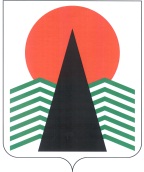 Администрация Нефтеюганского районадепартамент  образования и  молодежной  политики  приказг.НефтеюганскОб итогах XX районной научной конференции молодых исследователей научно-социальной программы «Шаг в будущее» в 2020 годуВо исполнение приказа департамента образования и молодежной политики Нефтеюганского района от 27.02.2020 № 155-0 «Об организации и проведении XX районной научной конференции молодых исследователей научно-социальной программы «Шаг в будущее» в 2020 году», на основании предоставленной справки по итогам работы конференции (приложение), п р и к а з ы в а ю:1.Объявить благодарность за создание условий по организации и качественное проведение XX районной научной конференции молодых исследователей научно-социальной программы «Шаг в будущее» в 2020 году, (далее – Конференция) Коноваловой Ларисе Викторовне, директору НРМОБУ «Сингапайская СОШ».2.Рекомендовать:2.1.Директору НРМОБУ «Сингапайская СОШ» (Коновалова Л.В.) премировать из стимулирующего фонда образовательного учреждения в соответствии с утвержденными критериями за организацию и качественное проведение Конференции Петякину Ирину Александровну, заместителя директора НРМОБУ «Сингапайская СОШ».2.2.Руководителям образовательных учреждений премировать из стимулирующего фонда образовательного учреждения в соответствии с утвержденными критериями:- педагогов, подготовивших победителей и призеров Конференции;- членов жюри за квалифицированную работу в соответствии с приложением к приказу департамента образования и молодежной политики Нефтеюганского района от 18.11.2020 № 771-0 «Об утверждении состава участников и состава жюри районной научной конференции молодых исследователей научно-социальной программы «Шаг в будущее» в 2020 году».3.Снять с контроля как исполненный приказ департамента образования и молодежной политики Нефтеюганского района от 27.02.2020 № 155-0 «Об организации и проведении XX районной научной конференции молодых исследователей научно-социальной программы «Шаг в будущее» в 2020 году».4.Секретарю приемной отдела кадров и делопроизводства довести данный приказ до всех руководителей образовательных учреждений.5.Контроль за исполнением приказа возложить на заместителя директора департамента Пайвину С.Д.Директор  департамента                                           Н.В.Котова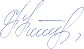 С приказом ознакомлен: РАССЫЛКА:Исполнитель:специалист-эксперт отдела дополнительного образования и воспитательной работыТелегина Светлана Николаевна25-01-29Приложение   к приказу Департамента образования и молодежной политики Нефтеюганского районаСправка по итогам XIX районной научной конференции молодых исследователей научно-социальной программы «Шаг в будущее» в 2020 годуВо исполнение приказа департамента образования и молодежной политики Нефтеюганского района от 27.02.2020 № 155-0 «Об организации и проведении XX районной научной конференции молодых исследователей научно-социальной программы «Шаг в будущее» в 2020 году», с целью выявления и развития у обучающихся профилированных творческих способностей и интереса к научно-исследовательской деятельности, формирования ключевых компетенций, профессионально-значимых качеств личности и мотивации к практическому применению предметных знаний, создания необходимых условий для поддержки творчески одаренных детей состоялась XX районная научная конференция молодых исследователей научно-социальной программы «Шаг в будущее» на базе НРМОБУ «Сингапайская СОШ» в дистанционном формате. Было представлено 56 работ обучающихся 1-х – 11-х классов в 6-ти секциях под руководством 60 кураторов. Победителями стали 8 участников. 4 обучающихся рекомендованы представить свои работы на окружной конференции молодых исследователей «Шаг в будущее». К работе в жюри конкурса были привлечены квалифицированные специалисты в области образования. Члены жюри оценивали содержание работ. Основные замечания: не соблюдены единые требования к оформлению работ. Рейтинг участников XIX районная научная конференция молодых исследователей научно-социальной программы «Шаг в будущее» в 2020 году1. СЕКЦИЯ    Естественные науки и современный мирПредседатель: Бояршинова Лидия Федоровна - НРМОБУ «Салымская СОШ №1»Члены жюри: Махрина Галина Николаевна - НРМОБУ «Куть-Яхская СОШ»Пивненко Марина Алексеевна - МОБУ «СОШ № 1» пгт. Пойковский2. СЕКЦИЯ       Социально-гуманитарные и экономические науки Председатель: Захарова Лариса Александровна - НРМОБУ «Сингапайская СОШ»Члены жюри: Баталова Оксана Владимировна - НРМОБУ «Сингапайская СОШ»                          Карачева Юлия Игоревна - НРМОБУ «Сентябрьская СОШ»3. СЕКЦИЯ       Математика и информационные технологии Председатель:   Иванова Наталья Ивановна  - НРМОБУ «Куть-Яхская СОШ»Члены жюри: Кудашев Владимир Васильевич - НРМОБУ «Каркатеевская СОШ»Курганская Любовь Викторовна - МОБУ «СОШ № 4» пгт. Пойковский             4.СЕКЦИЯ Начинающие исследователиПредседатель:   Мамонова Татьяна Петровна  - МОБУ «СОШ № 4» пгт. ПойковскийЧлены жюри: Жукова Наталия Валерьевна - НРМОБУ «Сентябрьская СОШ»Черепкова Ярослава Валерьевна - НРМОБУ «Салымская СОШ № 2»5. СЕКЦИЯ «Вдохновение»Председатель:   Евдокимов Иван Николаевич - НРМОБУ «Пойковская СОШ №2»Члены жюри: Безлер Анжелика Аркадьевна - НРМОБУ «Каркатеевская СОШ» Нефедова Марина Владимировна - НРМОБУ «Сингапайская СОШ»                         6. СЕКЦИЯ «Прикладное искусство»Председатель:  Дегтярева Галина Леонидовна -  НРМБУ ДО «ЦРТДиЮ»Члены жюри: Потапов Вячеслав Юрьевич - НРМОБУ «Сингапайская СОШ»Заляева Азалия Разамовна - НРМОБУ «Чеускинская СОШ»      К участию в окружной конференции рекомендованы следующие работы:02.12.2020№841-0Фамилия И.О.ПодписьДатаПайвина С.Д.Подразделение, должностное лицоКоличество копий на бумажном носителеЭлектронная рассылкав Дело1Все ОУ13НРМБУ ДО «ЦРТДиЮ»1Телегина С.Н.1Чирун Е.А.1Всего116от «02»122020г.№841-0№Тема работыАвтор работы(Ф.И., класс)Руководитель, консультантОбразовательное учреждениеРезультат участия1.Большое будущее малых водоёмовЧерников Максим, 9б классМамонова Татьяна Петровна, учитель биологии, экологииМОБУ «СОШ №4» пгт.ПойковскийПобедитель2.Динамика редких травянистых растений в лесной экосистеме, прилегающей к зоне отдыха в пгт. ПойковскийМехова Валерия, 9б классМамонова Татьяна Петровна, учитель биологии, экологииМОБУ «СОШ №4» пгт.ПойковскийПобедитель3.Некоторые аспекты биологииостромордой лягушки (Ranaarvalis)Среднего ПриобьяГуцу Игорь, 11 классДавлетшина А.С.НРМОБУ «Обь-Юганская СОШ»Призер№Тема работыАвтор работы(Ф.И., класс)Руководитель, консультантОбщеобразовательное учреждениеРезультат участия1.Традиции древнерусской литературы в современном прозаическом произведенииГраждан Ольга, 9 классГраждан Л.Ю., Голудина Е.В.НРМОБУ «Каркатеевская СОШ»Победитель2.Сравнительный анализ прозвищ русских князей и английских королей периода IX - XII вв.Салахов Тимофей, 8 классГраждан Л.Ю.НРМОБУ «Каркатеевская СОШ»Призер3.Роль мультфильмов из ТБО в дистанционном обученииБорисовская Анастасия, 11а классМамонова Татьяна Петровна, учитель биологии, экологииМОБУ «СОШ №4» пгт.ПойковскийПризер№Тема работыАвтор работы(Ф.И., класс)Руководитель, консультантОбщеобразовательное учреждениеРезультат участияПереливание из полного в порожнее Авраменко Ксения, 7б классБаталова Оксана ВладимировнаНРМОБУ «Сингапайская СОШ»ПобедительКто владеет информацией, тот владеет миром!Бахиров Азизжон, 5д классЛаптева Светлана СергеевнаМОБУ «СОШ № 1» пгт. ПойковскийПобедительЭта удивительная бутылка КлейнаСуровцева Злата, 9в классЛаптева Светлана СергеевнаМОБУ «СОШ № 1» пгт. ПойковскийПризерГеометрические игрушки или шутка гениевЖученя Виктория, 9г классЛаптева Светлана СергеевнаМОБУ «СОШ № 1» пгт. ПойковскийПризер№Тема работыАвтор работы(Ф.И., класс)Руководитель, консультантОбщеобразовательное учреждениеРезультат участия1.Определение оптимального вещества, продлевающего жизнь срезанным розамБелуга Алексей, 4б классНефедова Марина Владимировна,Захарова Лариса АлександровнаНРМОБУ «Сингапайская СОШ»Победитель2.Кукла светильникАлдырханова Азалия, 3б классКонадчикова И.А.НРМОБУ «Пойковская СОШ №2»Призер3.Закрутим доброе делоЖибуляк Софья, 3 классМубаракшина Р.Р.НРМОБУ «Каркатеевская СОШ»Призер4.Модульное оригами – чайный сервизЧитава Светлана, 4в классКалинина Н.Н.НРМОБУ «Пойковская СОШ №2»Призер5.Папье-маше: какая техника лучшеСоколов Тимур, 4а классКускова Е.В.НРМОБУ «Салымская СОШ №1»Призер№Тема работыАвтор работы(Ф.И., класс)Руководитель, консультантОбщеобразовательное учреждениеРезультат участия1.Мини-монумент «Победа одна на всех»Ниязова Айбениз, ЦРТДиЮКряжева Екатерина ЮрьевнаНРМБУ ДО «ЦРТДиЮ»Победитель2.«Символ дружбы регионов Украины» (технология изготовления мужского наряда для куклы)Глистюченко Мария, 8б классФедорова Марина Никитична. Учитель технологииМОБУ «СОШ №4» пгт.ПойковскийПризер3.«Кошкин дом»Лебедева Анастасия, ЦРТДиЮБлинникова Светлана ГеоргиевнаНРМБУ ДО «ЦРТДиЮ»Призер№Тема работыАвтор работы(Ф.И., класс)Руководитель, консультантОбщеобразовательное учреждениеРезультат участия Проект «Светильник»Скопинцев Дмитрий, 11 классФаталиев Замедин ФаталиевичНРМОБУ «Салымская «СОШ № 1»ПобедительПроект «Декоративная посуда из древесины в сочетании с эпоксидной смолой»Борисов Никита, 9 классФаталиев Замедин ФаталиевичНРМОБУ «Салымская «СОШ № 1»ПризерВолшебный мир квилингаСоловьева Екатерина, 3б классПавлова Г.Н.НРМОБУ «Пойковская СОШ №2» ПризерНевероятные поделки с помощью трёхмерной 3 D-ручкиПеченкина Любовь, 3в классСтепнякова Е.Н.НРМОБУ «Пойковская СОШ №2»Призер5.Эбру – рисование на воде (Танцующие краски)Тимофеева Татьяна, 9а классАндриевская А.Е.НРМОБУ «Пойковская СОШ №2»Призер№Тема работыАвтор работы, класс, ОУРуководитель, консультантСимпозиумсекция(кафедра)Результат (победитель, призер районного этапа конференции)Динамика редких травянистых растений в лесной экосистеме, прилегающей к зоне отдыха в пгт. ПойковскийМехова Валерия, 9б класс МОБУ «СОШ №4» пгт.ПойковскийМамонова Татьяна Петровна, учитель биологии, экологииЕстественные науки и современный мирПобедительТрадиции древнерусской литературы в современном прозаическом произведенииГраждан Ольга, 9 класс,НРМОБУ «Каркатеевская СОШ»Граждан Л.Ю., Голудина Е.В.Социально-гуманитарные и экономические наукиПобедительЭта удивительная бутылка КлейнаСуровцева Злата, 9в классПСОШ № 1Лаптева Светлана СергеевнаИнженерные науки в техносфере настоящегои будущегоПризёрМини-монумент «Победа одна на всех»Ниязова Айбениз, ЦРТДиЮКряжева Екатерина ЮрьевнаПрикладное искусствоПобедитель